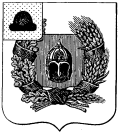 Администрация Александро-Невского  городского поселенияАлександро-Невского  муниципального районаРязанской области
ПОСТАНОВЛЕНИЕ07 августа 2020 г.                  р.п. Александро-Невский 	                    № 110О внесении изменений в постановление администрации Александро-Невского городского поселения от 05.02.2020 г. № 27 «Об утверждении результатов инвентаризации, содержащихся в государственном адресном реестре сведений об адресах на территории муниципального образования – Александро-Невское городское поселение Александро-Невского  муниципального района Рязанской области»В целях исполнения Федерального закона от 28.12.2013г. № 443-ФЗ «О федеральной информационной адресной системе и о внесении изменений в Федеральный закон «Об общих принципах организации местного самоуправления в Российской Федерации», в соответствии с постановлением Правительства Российской Федерации  от 22.05.2015г. № 492 «О составе сведений об адресах, размещаемых в государственном адресном реестре, порядке межведомственного информационного взаимодействия при ведении государственного адресного реестра, о внесении изменений и признании утратившими силу некоторых актов Правительства Российской Федерации» и приказом Министерства финансов Российской Федерации от 05.11.2015г. №171н «Об утверждении Перечня элементов планировочной структуры, элементов улично-дорожной сети, элементов объектов адресации, типов зданий (сооружений), помещений, используемых в качестве реквизитов адреса, и Правил сокращенного наименования адресообразующих элементов», постановлением Правительства РФ от 19.11.2014г. №1221 «Об утверждении правил присвоения, изменения и аннулирования адресов», руководствуясь Уставом муниципального образования – Александро-Невское городское поселение Александро-Невского муниципального района Рязанской области, администрация Александро-Невского городского поселения ПОСТАНОВЛЯЕТ:1.  внести  изменения в приложение № 1 «в перечень  объектов адресации, подлежащих внесению в  ГАР»,  постановление № 27 от  05.02. 2020 г. дополнив его следующими данными : 2. Опубликовать  данное постановление в Информационном бюллетене муниципального образования – Александро-Невское городское поселение Александро-Невского  муниципального района Рязанской области.3. Настоящее постановление вступает в силу с момента его официального обнародования. 	4. Контроль за исполнением настоящего постановления оставляю за собой.Глава администрацииАлександро-Невского  городского поселения                              Блохина  Е.В.                                        № п/пАдрес обьектовНомерОбъект адресацииКадастровый номер1053.РФ, Рязанская область, Александро-Невский муниципальный район, Александро-Невское городское поселение, р.п. Александро-Невский,  ул. Невского 87Здание1054.РФ, Рязанская область, Александро-Невский муниципальный район, Александро-Невское городское поселение, р.п. Александро-Невский,  ул. Невского87Земельный участок62:09:0030117:2451055.РФ, Рязанская область, Александро-Невский муниципальный район, Александро-Невское городское поселение, р.п. Александро-Невский,  ул. Советская 57Здание 1056.РФ, Рязанская область, Александро-Невский муниципальный район, Александро-Невское городское поселение, р.п. Александро-Невский,  ул. Советская 57Земельный участок 62:09:0030202:70